QUY CHẾThi tốt nghiệp trung học phổ thông(Ban hành kèm theo Thông tư số 15/2020/TT-BGDĐT ngày 26 tháng 5 năm 2020 của Bộ trưởng Bộ Giáo dục và Đào tạo)Thông báo cho học sinhĐiều 2. Mục đích, yêu cầu1. Thi tốt nghiệp THPT nhằm mục đích: Đánh giá kết quả học tập của người học theo mục tiêu giáo dục của chương trình giáo dục phổ thông cấp THPT, chương trình GDTX cấp THPT (gọi chung là chương trình THPT); lấy kết quả thi để xét công nhận tốt nghiệp THPT; làm cơ sở đánh giá chất lượng dạy, học của trường phổ thông và công tác chỉ đạo của các cơ quan quản lý giáo dục. Các cơ sở giáo dục đại học, giáo dục nghề nghiệp có thể sử dụng kết quả thi tốt nghiệp THPT để tuyển sinh.2. Kỳ thi tốt nghiệp THPT (gọi tắt là kỳ thi) phải bảo đảm yêu cầu nghiêm túc, trung thực, khách quan, công bằng.Điều 3. Bài thiTổ chức thi 05 bài thi, gồm: 03 bài thi độc lập là Toán, Ngữ văn. Ngoại ngữ; 01 bài thi tổ hợp Khoa học Tự nhiên (viết tắt là KHTN) gồm các môn thi thành phần Vật lí, Hóa học, Sinh học; 01 bài thi tổ hợp Khoa học Xã hội (Viết tắt là KHXH) gồm các môn thi thành phần Lịch sử, Địa lí, Giáo dục công dân đối với thí sinh học chương trình giáo dục phổ thông cấp THPT hoặc các môn thi thành phần Lịch sử, Địa lí đối với thi sinh học chương trình GDTX cấp THPT.Điều 4. Ngày thi, lịch thi, nội dung thi, hình thức thi và thời gian làm bài thi/môn thi1. Ngày thi, lịch thi: Được quy định trong hướng dẫn tổ chức kỳ thi tốt nghiệp THPT hằng năm của Bộ GDĐT.2. Nội dung thi: Nội dung thi nằm trong chương trình THPT, chủ yếu là chương trình lớp 12.3. Hình thức thi: Các bài thi Toán, Ngoại ngữ, KHTN và KHXH thi theo hình thức trắc nghiệm khách quan (gọi chung là bài thi trắc nghiệm); bài thi Ngữ văn thi theo hình thức tự luận (gọi chung là bài thi tự luận).4. Thời gian làm bài thi/môn thi: Ngữ văn 120 phút; Toán 90 phút; Ngoại ngữ 60 phút; 50 phút đối với mỗi môn thi thành phần của bài thi tổ hợp KHTN và KHXH.Điều 12. Đối tượng, điều kiện dự thi1. Đối tượng dự thi gồm:a) Người đã học xong chương trình THPT trong năm tổ chức kỳ thi;b) Người đã học xong chương trình THPT nhưng chưa thi tốt nghiệp THPT hoặc đã thi nhưng chưa tốt nghiệp THPT ở những năm trước;c) Người đã có Bằng tốt nghiệp THPT, người đã có Bằng tốt nghiệp trung cấp dự thi để lấy kết quả làm cơ sở đăng ký xét tuyển sinh;d) Một số trường hợp đặc biệt khác do Bộ trưởng Bộ GDĐT quyết định.2. Điều kiện dự thi:a) Đối tượng quy định tại điểm a khoản 1 Điều này phải bảo đảm được đánh giá ở lớp 12 đạt hạnh kiểm xếp loại từ trung bình trở lên và học lực không bị xếp loại kém; riêng đối với người học thuộc diện không phải xếp loại hạnh kiểm và người học theo hình thức tự học có hướng dẫn thuộc chương trình GDTX thì không yêu cầu xếp loại hạnh kiểm;b) Đối tượng quy định tại điểm b khoản 1 Điều này phải có Bằng tốt nghiệp THCS và phải bảo đảm được đánh giá ở lớp 12 đạt hạnh kiểm xếp loại từ trung bình trở lên và học lực không bị xếp loại kém; trường hợp không đủ điều kiện dự thi trong các năm trước do bị xếp loại kém về học lực ở lớp 12, phải đăng ký và dự kỳ kiểm tra cuối năm học đối với một số môn học có điểm trung bình dưới 5,0 (năm) điểm (tại trường phổ thông nơi học lớp 12 hoặc trường phổ thông nơi ĐKDT), bảo đảm khi lấy điểm bài kiểm tra thay cho điểm trung bình môn học để tính lại điểm trung bình cả năm thì đủ điều kiện về học lực theo quy định;c) Đối tượng đã tốt nghiệp trung cấp quy định tại điểm c khoản 1 Điều này phải bảo đảm học và thi đạt yêu cầu đủ số lượng các môn văn hóa THPT theo quy định của Luật giáo dục và các văn bản hướng dẫn hiện hành của Bộ GDĐT;d) Các đối tượng dự thi phải ĐKDT và nộp đầy đủ các giấy tờ đúng thời hạn.3. Đăng ký bài thi:a) Để xét công nhận tốt nghiệp THPT: thí sinh giáo dục THPT thuộc đối tượng quy định tại điểm a, b khoản 1 Điều này phải dự thi 04 bài thi, gồm 03 bài thi độc lập là Toán, Ngữ văn, Ngoại ngữ và 01 bài thi tổ hợp do thí sinh tự chọn; thí sinh GDTX thuộc đối tượng quy định tại điểm a, b khoản 1 Điều này phải dự thi 03 bài thi, gồm 02 bài thi độc lập là Toán, Ngữ văn và 01 bài thi tổ hợp do thí sinh tự chọn, có thể ĐKDT thêm bài thi Ngoại ngữ để lấy kết quả xét tuyển sinh;b) Thí sinh thuộc đối tượng quy định tại điểm c khoản 1 Điều này được ĐKDT các bài thi độc lập, bài thi tổ hợp hoặc các môn thi thành phần của bài thi tổ hợp theo nguyện vọng.Điều 13. Đăng ký dự thi1. Nơi ĐKDT:a) Đối tượng theo quy định tại điểm a khoản 1 Điều 12 Quy chế này ĐKDT tại trường phổ thông nơi học lớp 12;b) Đối tượng theo quy định tại điểm b, c khoản 1 Điều 12 Quy chế này ĐKDT tại địa điểm (gọi là nơi ĐKDT) do sở GDĐT quy định. Thủ trưởng đơn vị nơi ĐKDT có trách nhiệm thực hiện các nhiệm vụ theo quy định tại Điều 60 Quy chế này.2. Hồ sơ ĐKDT:a) Đối với đối tượng quy định tại điểm a khoản 1 Điều 12 Quy chế này, hồ sơ ĐKDT gồm: 02 Phiếu ĐKDT giống nhau; bản chính hoặc bản sao được chứng thực từ bán chính hoặc bản sao được cấp từ sổ gốc hoặc bản sao kèm bản gốc để đối chiếu (gọi chung là bản sao) học bạ THPT hoặc học bạ GDTX cấp THPT hoặc phiếu kiểm tra của người học theo hình thức tự học đối với GDTX do Hiệu trưởng trường phổ thông cấp; các giấy chứng nhận hợp lệ để được hưởng chế độ ưu tiên, khuyến khích (nếu có), bản sao Sổ đăng ký hộ khẩu thường trú để được hưởng chế độ ưu tiên liên quan đến nơi đăng ký hộ khẩu thường trú; 02 ảnh cỡ 4x6 cm;b) Đối với đối tượng quy định tại điểm b khoản 1 Điều 12 Quy chế này, ngoài các hồ sơ quy định tại điểm a khoản này, hồ sơ ĐKDT phải có thêm: Giấy xác nhận của trường phổ thông nơi thí sinh học lớp 12 hoặc nơi thí sinh ĐKDT về xếp loại học lực đối với những học sinh xếp loại kém về học lực quy định tại điểm b khoản 2 Điều 12 Quy chế này; bản sao Bằng tốt nghiệp THCS; Giấy xác nhận điểm bảo lưu (nếu có) do Hiệu trưởng trường phổ thông nơi thí sinh đã dự thi năm trước xác nhận;c) Đối với thí sinh đã tốt nghiệp THPT, hồ sơ ĐKDT gồm: 02 Phiếu ĐKDT giống nhau; bản sao Bằng tốt nghiệp THPT; 02 ảnh cỡ 4x6 cm;d) Đối với thí sinh đã tốt nghiệp trung cấp, hồ sơ ĐKDT gồm: 02 Phiếu ĐKDT giống nhau; 02 ảnh cỡ 4x6 cm; bản sao Bằng tốt nghiệp THCS, bản sao Bằng tốt nghiệp trung cấp, bản sao sổ học tập hoặc bảng điểm học các môn văn hóa THPT theo quy định của Luật Giáo dục và các văn bản hướng dẫn hiện hành của Bộ GDĐT.3. Thời gian nộp hồ sơ ĐKDT:Thời gian nộp hồ sơ ĐKDT được quy định trong hướng dẫn tổ chức kỳ thi tốt nghiệp THPT hằng năm của Bộ GDĐT. Khi hết hạn nộp hồ sơ ĐKDT, nếu phát hiện có nhầm lẫn, sai sót, thí sinh phải thông báo kịp thời cho Hiệu trưởng trường phổ thông hoặc Thủ trưởng đơn vị nơi ĐKDT hoặc thông báo cho Trưởng Điểm thi trong ngày làm thủ tục dự thi để sửa chữa, bổ sung.4. Tổ chức ĐKDT:a) Thí sinh ĐKDT theo các quy định và hướng dẫn của Bộ GDĐT;b) Thí sinh hoàn thiện và nộp hồ sơ xét công nhận tốt nghiệp THPT tại trường phổ thông hoặc nơi ĐKDT theo quy định trong hướng dẫn tổ chức kỳ thi tốt nghiệp THPT hằng năm của Bộ GDĐT;c) Hiệu trưởng trường phổ thông hoặc Thủ trưởng đơn vị nơi ĐKDT chịu trách nhiệm hướng dẫn thí sinh ĐKDT, thu Phiếu ĐKDT, nhập thông tin thí sinh ĐKDT, nhập thông tin về kết quả học tập các môn học lớp 12 của thí sinh học lớp 12 năm tổ chức kỳ thi; tổ chức xét duyệt hồ sơ ĐKDT và thông báo công khai những trường hợp không đủ điều kiện dự thi quy định tại khoản 2 Điều 12 Quy chế này chậm nhất trước ngày thi 15 ngày; quản lý hồ sơ ĐKDT và chuyển hồ sơ, dữ liệu ĐKDT chồ sơ GDĐT;d) Sở GDĐT quản trị dữ liệu ĐKDT của thí sinh và gửi dữ liệu về Bộ GDĐT;đ) Bộ GDĐT quản trị dữ liệu ĐKDT toàn quốc.Điều 14. Trách nhiệm của thí sinh1. ĐKDT theo quy định tại Điều 13 Quy chế này và theo hướng dẫn tổ chức kỳ thi tốt nghiệp THPT hằng năm của Bộ GDĐT,2. Có mặt tại phòng thi đúng thời gian quy định ghi trong Giấy báo dự thi để làm thủ tục dự thi:a) Xuất trình giấy Chứng minh nhân dân hoặc thẻ Căn cước công dân (gọi chung là thẻ Căn cước công dân) và nhận Thẻ dự thi;b) Nếu thấy có những sai sót về họ, tên đệm, tên, ngày, tháng, năm sinh, đối tượng ưu tiên, khu vực ưu tiên, phải báo ngay cho cán bộ coi thi (CBCT) hoặc người làm nhiệm vụ tại Điểm thi để xử lý kịp thời;c) Trường hợp bị mất thẻ Căn cước công dân hoặc các giấy tờ cần thiết khác, phải báo cáo ngay cho Trưởng Điểm thi để xem xét, xử lý.3. Mỗi buổi thi, có mặt tại phòng thi đúng thời gian quy định, chấp hành hiệu lệnh của Ban Coi thi và hướng dẫn của CBCT. Thí sinh đến chậm quá 15 phút sau khi có hiệu lệnh tính giờ làm bài sẽ không được dự thi buổi thi đó.4. Phải tuân thủ các quy định sau đây trong phòng thi:a) Trình Thẻ dự thi cho CBCT;b) Ngồi đúng vị trí có ghi số báo danh của mình;c) Trước khi làm bài thi, phải ghi đầy đủ số báo danh và thông tin của thí sinh vào đề thi, giấy thi, Phiếu TLTN, giấy nháp;d) Khi nhận đề thi, phải kiểm tra kỹ số trang và chất lượng các trang in; nếu phát hiện thấy đề thiếu trang hoặc rách, hỏng, nhoè, mờ phải báo cáo ngay với CBCT trong phòng thi, chậm nhất 05 (năm) phút tính từ thời điểm phát đề thi;đ) Không được trao đổi, chép bài của người khác, sử dụng tài liệu trái phép để làm bài thi hoặc có những cử chỉ, hành động gian lận, làm mất trật tự phòng thi; nếu muốn có ý kiến phải giơ tay để báo cáo CBCT, sau khi được phép, thí sinh đứng trình bày công khai với CBCT ý kiến của mình;e) Không được đánh dấu hoặc làm ký hiệu riêng, không được viết bằng bút chì, trừ tô các ô trên Phiếu TLTN; chỉ được viết bằng một màu mực (không được dùng mực màu đỏ);g) Khi có hiệu lệnh hết giờ làm bài, phải ngừng làm bài ngay;h) Bảo quản nguyên vẹn, không để người khác lợi dụng bài thi của mình; phải báo cáo ngay cho CBCT để xử lý các trường hợp bài thi của mình bị người khác lợi dụng hoặc cố ý can thiệp;i) Khi nộp bài thi tự luận, phải ghi rõ số tờ giấy thi đã nộp và ký xác nhận vào Phiếu thu bài thi; thí sinh không làm được bài cũng phải nộp tờ giấy thi (đối với bài thi tự luận), Phiếu TLTN (đối với bài thi trắc nghiệm);k) Không được rời khỏi phòng thi trong suốt thời gian làm bài thi trắc nghiệm; đối với buổi thi môn tự luận, thí sinh có thể được ra khỏi phòng thi và khu vực thi sau khi hết 2/3 (hai phần ba) thời gian làm bài của buổi thi, phải nộp bài thi kèm theo đề thi, giấy nháp trước khi ra khỏi phòng thi;l) Trong trường hợp cần thiết, chỉ được ra khỏi phòng thi khi được phép của CBCT và phải chịu sự giám sát của cán bộ giám sát; việc ra khỏi phòng thi, khu vực thí của thí sinh trong trường hợp cần cấp cứu phải có sự giám sát của công an cho tới khi hết giờ làm bài của buổi thi và do Trưởng Điểm thi quyết định;m) Chỉ được mang vào phòng thi: Bút viết, bút chì, compa, tay, thước kẻ, thước tính; máy tính bỏ túi không có chức năng soạn thảo văn bản, không có thẻ nhớ (cụ thể trong hướng dẫn tổ chức kỳ thi tốt nghiệp THPT hằng năm của Bộ GDĐT); Atlat Địa lí Việt Nam đối với môn thi Địa lí (không có đánh dấu hoặc viết thêm bất cứ nội dung nào khác) do Nhà Xuất bản Giáo dục Việt Nam phát hành; các loại máy ghi âm, ghi hình chỉ có chức năng ghi thông tin nhưng không thể nghe, xem và không thể truyền, nhận được thông tin, tín hiệu âm thanh, hình ảnh trực tiếp nếu không có thiết bị hỗ trợ khác;n) Cẩm mang vào phòng thi: Giấy than, bút xoá, đồ uống có cồn; vũ khí và chất gây nổ, gây cháy; tài liệu, thiết bị truyền tin hoặc chứa thông tin có thể lợi dụng để gian lận trong quá trình làm bài thi và quá trình chấm thi.5. Khi dự thi các bài thi trắc nghiệm, ngoài các quy định tại khoản 4 Điều này, thí sinh phải tuân thủ các quy định dưới đây:a) Phải làm bài thi trên Phiếu TLTN được in sẵn theo quy định của Bộ GDĐT; chỉ được tô bằng bút chì đến các ô số báo danh, ô mã đề thi và ô trả lời; trong trường hợp tô nhầm hoặc muốn thay đổi câu trả lời, phải tẩy sạch chì ở ô cũ, rồi tô ô mà mình lựa chọn;b) Điền chính xác và đủ thông tin vào các mục trống ở phía trên Phiếu TLTN, đối với số báo danh phải ghi đủ và tô đủ phần số (kể cả các số 0 ở phía trước); điền chính xác mã đề thi vào hai Phiếu thu bài thi;c) Khi nhận đề thi cần lưu ý kiểm tra bảo đảm các môn thi thành phần trong mỗi bài thi KHTN hoặc KHXH có cùng một mã đề thi; nếu không cùng mã đề thi, thí sinh phải báo ngay với CBCT trong phòng thi chậm nhất 05 (năm) phút tính từ thời điểm phát đề thi; phải để đề thi dưới tờ Phiếu TLTN, không được xem nội dung đề thi khi CBCT chưa cho phép;d) Phải kiểm tra đề thi để bảo đảm có đủ số lượng câu hỏi, số trang như đã ghi trong đề và tất cả các trang của đề thi đều ghi cùng một mã đề thi;đ) Không được nộp bài thi trước khi hết giờ làm bài; khi hết giờ làm bài, phải nộp Phiếu TLTN cho CBCT và ký tên vào hai Phiếu thu bài thi;e) Chỉ được rời khỏi phòng thi sau khi CBCT đã kiểm đủ số Phiếu TLTN của cả phòng thi và cho phép rời khỏi phòng thi.6. Khi có sự việc bất thường xảy ra, phải tuyệt đối tuân theo sự hướng dẫn của CBCT và những người có trách nhiệm tại Điểm thi.Điều 35. Miễn thi bài thi Ngoại ngữ trong xét công nhận tốt nghiệp THPT1. Đối tượng miễn thi:a) Là thành viên đội tuyển quốc gia dự thi Olympic quốc tế môn Ngoại ngữ theo Quyết định của Bộ trưởng Bộ GDĐT;b) Có một trong các chứng chỉ được quy định trong hướng dẫn tổ chức kỳ thi tốt nghiệp THPT hằng năm của Bộ GDĐT.2. Thí sinh được miễn thi bài thi Ngoại ngữ được tính 10 điểm cho bài thi này để xét công nhận tốt nghiệp THPT.3. Thí sinh không đăng ký sử dụng quyền được miễn thi bài thi Ngoại ngữ thì phải dự thi và xét công nhận tốt nghiệp THPT như thí sinh không được miễn thi.Điều 36. Miễn thi tất cả các bài thi của kỳ thi tốt nghiệp THPT1. Người được triệu tập tham gia kỳ thi chọn đội tuyển quốc gia dự thi Olympic quốc tế hoặc Olympic khu vực các môn văn hóa được miễn thi tất cả các bài thi của kỳ thi tốt nghiệp THPT nếu đáp ứng các điều kiện sau:a) Được triệu tập vào học kỳ 2 lớp 12;b) Xếp loại cả năm lớp 12 đạt hạnh kiểm loại tốt và học lực từ loại khá trở lên;c) Có tên trong danh sách miễn thi của Bộ GDĐT.2. Người trong đội tuyển tham gia các cuộc thi Olympic quốc tế hoặc Olympic khu vực về khoa học kỹ thuật, văn hóa - văn nghệ được miễn thi tất cả các bài thi của kỳ thi tốt nghiệp THPT nếu đáp ứng các điều kiện sau:a) Được triệu tập vào học kỳ 2 lớp 12;b) xếp loại cả năm lớp 12 đạt hạnh kiểm và học lực từ loại trung bình trở lên;c) Có tên trong công văn đề nghị miễn thi và xác nhận tham dự tập huấn và dự thi đúng quy định của cơ quan tuyển chọn gửi đến sở GDĐT trước ngày thi tốt nghiệp THPT.3. Người khuyết tật đặc biệt nặng và người khuyết tật nặng theo quy định tại khoản 1, khoản 2 Điều 3 Nghị định số 28/2012/NĐ-CP ngày 10 tháng 4 năm 2012 của Chính phủ; người hoạt động kháng chiến bị nhiễm chất độc hóa học suy giảm khả năng lao động từ 61% trở lên; con đẻ của người hoạt động kháng chiến bị nhiễm chất độc hóa học, bản thân bị suy giảm khả năng lao động từ 61% trở lên, phải đáp ứng các điều kiện sau đây:a) Đối với người khuyết tật học theo chương trình giáo dục chung: Học hết chương trình THPT; đủ điều kiện dự thi theo quy định tại khoản 2 Điều 12 Quy chế này; có giấy xác nhận khuyết tật do cơ quan có thẩm quyền cấp;b) Đối với người khuyết tật không đáp ứng được chương trình giáo dục chung: Được Hiệu trưởng trường phổ thông nơi đăng ký học tập xác nhận kết quả thực hiện kế hoạch giáo dục cá nhân từng năm ở cấp THPT; có giấy xác nhận khuyết tật do cơ quan có thẩm quyền cấp;c) Đối với người hoạt động kháng chiến, con đẻ của người hoạt động kháng chiến bị nhiễm chất độc hóa học: Học hết chương trình THPT; đủ điều kiện dự thi theo quy định tại khoản 2 Điều 12 Quy chế này; có giấy xác nhận bị nhiễm chất độc hóa học và bị suy giảm khả năng lao động từ 61% trở lên do cơ quan có thẩm quyền cấp.Điều 37. Đặc cách tốt nghiệp THPT1. Người học thuộc các đối tượng quy định tại Điều 12 Quy chế này nếu đủ điều kiện dự thi được xét đặc cách tốt nghiệp THPT trong trường hợp bị tai nạn, bị ốm hoặc có việc đột xuất đặc biệt trước ngày thi không quá 10 ngày hoặc ngay trong buổi thi đầu tiên, không thể dự thi.a) Điều kiện: xếp loại về học lực và hạnh kiểm cả năm ở lớp 12 đều từ khá trở lên;b) Hồ sơ gồm: Hồ sơ nhập viện, ra viện do bệnh viện từ cấp huyện trở lên cấp (nếu bị tai nạn, bị ốm) hoặc xác nhận của UBND cấp xã nơi cư trú (nếu có việc đột xuất đặc biệt); biên bản đề nghị xét đặc cách tốt nghiệp THPT của trường phổ thông nơi ĐKDT và hồ sơ minh chứng về xếp loại học lực, hạnh kiểm ở lớp 12.2. Người học thuộc các đối tượng quy định tại Điều 12 Quy chế này nếu đủ điều kiện dự thi được xét đặc cách tốt nghiệp THPT trong trường hợp bị tai nạn, bị ốm hay có việc đột xuất đặc biệt sau khi đã thi ít nhất một bài thi và không thể tiếp tục dự thi hoặc sau khi bị tai nạn, bị ốm hay có việc đột xuất đặc biệt tự nguyện dự thi số bài thi còn lại.a) Điều kiện: Điểm của những bài đã thi để xét công nhận tốt nghiệp THPT đều đạt từ 5,0 (năm) điểm trở lên; xếp loại ở lớp 12 có học lực từ trung bình trở lên, hạnh kiểm từ khá trở lên;b) Hồ sơ gồm: Đơn đề nghị xét đặc cách của thí sinh; hồ sơ nhập viện, ra viện của bệnh viện từ cấp huyện trở lên (nếu bị tai nạn, bị ốm) hoặc xác nhận của UBND cấp xã nơi cu trú (nếu có việc đột xuất đặc biệt) và hồ sơ minh chứng về xếp loại học lực, hạnh kiểm ở lớp 12.3. Các đối tượng là vận động viên đủ điều kiện được xét đặc cách tốt nghiệp THPT theo quy định tại Điều 5 Nghị định số 36/2019/NĐ-CP ngày 29 tháng 4 năm 2019 của Chính phủ.4. Thủ tục:a) Chậm nhất 07 ngày sau buổi thi cuối cùng của kỳ thi, thí sinh phải nộp hồ sơ đặc cách cho Thủ trưởng đơn vị nơi thí sinh ĐKDT. Thủ trưởng đơn vị nơi thí sinh ĐKDT chịu trách nhiệm thu nhận và chuyển giao hồ sơ đặc cách chồ sơ GDĐT;b) Hội đồng xét công nhận tốt nghiệp THPT xem xét, quyết định đặc cách cho thí sinh căn cứ hồ sơ và các quy định tại khoản 1,2 Điều này.Điều 38. Bảo lưu điểm thi1. Điểm thi được bảo lưu như sau: Thí sinh dự thi đủ các bài thi/môn thi quy định trong kỳ thi năm trước nhưng chưa tốt nghiệp THPT và không bị kỷ luật hủy kết quả thi thì được bảo lưu điểm thi của các bài thi hoặc các môn thành phần của bài thi tổ hợp đạt từ 5,0 (năm) điểm trở lên trong kỳ thi tổ chức năm tiếp ngay sau đó để xét công nhận tốt nghiệp THPT.2. Thí sinh không sử dụng điểm bảo lưu thì phải thi tất cả các bài thi/môn thi đã đăng ký để xét công nhận tốt nghiệp THPT như thí sinh không có điểm bảo lưu.Điều 39. Điểm ưu tiên1. Xét công nhận tốt nghiệp THPT tính theo 3 diện gồm Diện 1, Diện 2, Diện 3; trong đó, thí sinh Diện 1 là những thí sinh bình thường không được cộng điểm ưu tiên; thí sinh Diện 2 và Diên 3 được cộng điểm ưu tiên.2. Diện 2: Cộng 0,25 điểm đối với thí sinh thuộc một trong những đối tượng sau:a) Thương binh, bệnh binh, người hưởng chính sách như thương binh bị suy giảm khả năng lao động dưới 81 % (đối với GDTX);b) Con của thương binh, bệnh binh, người được hưởng chính sách như thương binh bị suy giảm khả năng lao động dưới 81%; Anh hùng lực lượng vũ trang nhân dân, Anh hùng lao động; con của Bà mẹ Việt Nam anh hùng; con của Anh hùng lực lượng vũ trang nhân dân, Anh hùng lao động;c) Người dân tộc thiểu số;d) Người Kinh, người nước ngoài cư trú tại Việt Nam có hộ khẩu thường trú từ 3 năm trở lên (tính đến ngày thi) ở xã đặc biệt khó khăn, xã biên giới, xã an toàn khu thuộc diện đầu tư của chương trình 135; ở xã đặc biệt khó khăn vùng bãi ngang ven biển và hải đảo theo quy định hiện hành của Thủ tướng Chính phủ; xã khu vực I, II, III thuộc vùng dân tộc và miền núi theo quy định hiện hành của Thủ tướng Chính phủ, học tại các trường phổ thông không nằm trên địa bàn các quận nội thành của các thành phố trực thuộc Trung ương ít nhất 2 phần 3 thời gian học cấp THPT;đ) Người bị nhiễm chất độc hóa học; con của người bị nhiễm chất độc hóa học; con của người hoạt động kháng chiến bị nhiễm chất độc hóa học; người được cơ quan có thẩm quyền công nhận bị dị dạng, dị tật, suy giảm khả năng tự lực trong sinh hoạt hoặc lao động do hậu quả của chất độc hoá học;e) Có tuổi đời từ 35 trở lên, tính đến ngày thi (đối với thí sinh GDTX).3. Diện 3: Cộng 0,5 điểm đối với thí sinh thuộc một trong những đối tượng sau:a) Người dân tộc thiểu số, bản thân có hộ khẩu thường trú ở xã đặc biệt khó khăn, xã biên giới, xã an toàn khu thuộc diện đầu tư của chương trình 135; ở xã đặc biệt khó khăn vùng bãi ngang ven biển và hải đảo theo quy định hiện hành của Thủ tướng Chính phủ; xã khu vực I, II, III thuộc vùng dân tộc và miền núi theo quy định hiện hành của Thủ tướng Chính phủ, đang học tại các trường phổ thông dân tộc nội trú hoặc các trường phổ thông không nằm trên địa bàn các quận nội thành của các thành phố trực thuộc Trung ương;b) Thương binh, bệnh binh, người hưởng chính sách như thương binh bị suy giảm khả năng lao động từ 81 % trở lên (đối với GDTX);c) Con của liệt sĩ; con của thương binh, bệnh binh, người được hưởng chính sách như thương binh bị suy giảm khả năng lao động từ 81% trở lên.4. Thí sinh có nhiều tiêu chuẩn ưu tiên chỉ được hưởng tiêu chuẩn ưu tiên cao nhất.5. Những diện ưu tiên khác đã được quy định trong các văn bản pháp luật hiện hành sẽ do Bộ trưởng Bộ GDĐT xem xét, quyết định.Điều 40. Điểm khuyến khích1. Người học tham gia các cuộc thi và các hoạt động dưới đây được cộng điểm khuyến khích để xét công nhận tốt nghiệp THPT:a) Đoạt giải cá nhân trong kỳ thi chọn học sinh giỏi các môn văn hóa lớp 12: Đoạt giải nhất, nhì, ba trong kỳ thi quốc gia hoặc giải nhất cấp tỉnh được cộng 2,0 điểm; giải khuyến khích trong kỳ thi quốc gia hoặc giải nhì cấp tỉnh được cộng 1,5 điểm; giải ba cấp tỉnh được cộng 1,0 điểm;b) Đoạt giải cá nhân và đồng đội trong các kỳ thi thí nghiệm thực hành môn Vật lí, Hoá học, Sinh học; thi văn nghệ; thể dục thể thao; hội thao giáo dục quốc phòng; cuộc thi khoa học kỹ thuật; viết thư quốc tế do ngành Giáo dục phối hợp với các ngành chuyên môn từ cấp tỉnh trở lên tổ chức ở cấp THPT. Đối với giải cá nhân: đoạt giải nhất, nhì, ba quốc gia hoặc giải nhất cấp tỉnh hoặc Huy chương Vàng được cộng 2,0 điểm; giải khuyến khích quốc gia hoặc giải nhì cấp tỉnh hoặc Huy chương Bạc được cộng 1,5 điểm; Huy chương Đồng được cộng 1,0 điểm. Đối với giải đồng đội: Chỉ cộng điểm đối với giải quốc gia; số lượng cầu thủ, vận động viên, diễn viên của giải đồng đội theo quy định cụ thể của Ban Tổ chức từng giải; mức điểm khuyến khích được cộng cho các cá nhân trong giải đồng đội được thực hiện như đối với giải cá nhân quy định tại điểm này;c) Những người học đoạt nhiều giải khác nhau trong nhiều cuộc thi chỉ được hưởng một mức cộng điểm của loại giải cao nhất.2. Học sinh Giáo dục THPT, học viên GDTX trong diện xếp loại hạnh kiểm, học viên GDTX tham gia học đồng thời chương trình trung cấp kết hợp với chương trình văn hóa theo chương trình GDTX cấp THPT có Giấy chứng nhận nghề, Bằng tốt nghiệp trung cấp do sở GDĐT, các cơ sở giáo dục đào tạo và dạy nghề, các cơ sở giáo dục nghề nghiệp cấp trong thời gian học THPT được cộng điểm khuyến khích căn cứ vào xếp loại ghi trong Giấy chứng nhận nghề, Bằng tốt nghiệp trung cấp như sau:a) Loại giỏi đối với Giấy chứng nhận nghề, loại xuất sắc và giỏi đối với Bằng tốt nghiệp trung cấp được cộng 2,0 điểm;b) Loại khá đối với Giấy chứng nhận nghề, loại khá và trung bình khá đối với Bằng tốt nghiệp trung cấp được cộng 1,5 điểm;c) Loại trung bình được cộng 1,0 điểm.3. Học viên GDTX có chứng chỉ ngoại ngữ hoặc tin học được cấp theo quy định của Bộ GDĐT trong thời gian học Cấp THPT được cộng 1,0 điểm đối với mỗi loại chứng chỉ.4. Nếu thí sinh đồng thời có nhiều loại giấy chứng nhận để được cộng điểm khuyến khích theo quy định tại Điều này cũng chỉ được hưởng mức điểm cộng thêm nhiều nhất là 4,0 điểm.5. Điểm khuyến khích quy định tại các khoản 1,2, 3 Điều này được bảo lưu trong toàn cấp học và được cộng vào điểm bài thi để xét công nhận tốt nghiệp THPT cho thí sinh.Điều 41. Điểm xét tốt nghiệp THPT1. Điểm xét tốt nghiệp THPT (ĐXTN): Gồm điểm các bài thi thí sinh dự thi để xét công nhận tốt nghiệp THPT theo quy định tại điểm a khoản 3 Điều 12 Quy chế này, điểm ưu tiên, khuyến khích (nếu có) và điểm trung bình cả năm lớp 12; điểm của từng bài thi được quy về thang điểm 10 để tính ĐXTN.a) ĐXTN đối với học sinh giáo dục THPT được tính theo công thức sau: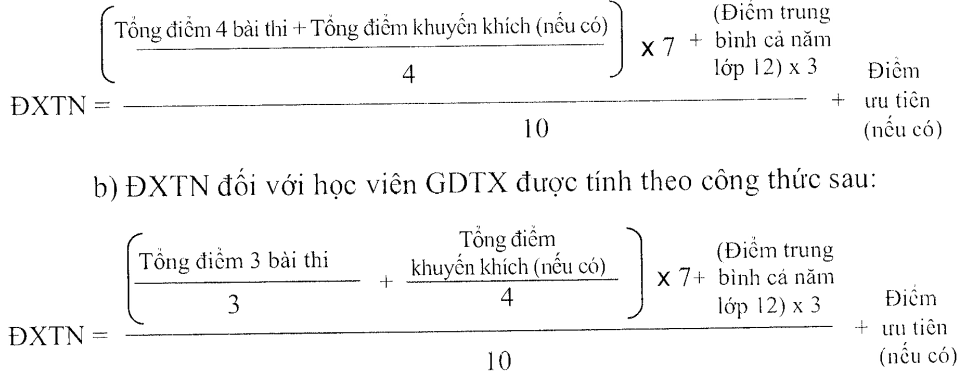 2. ĐXTN được lấy đến hai chữ số thập phân, do phần mềm máy tính tự động thực hiện.Điều 42. Công nhận tốt nghiệp THPT1. Những thí sinh đủ điều kiện dự thi, không bị kỷ luật hủy kết quả thi, tất cả các bài thi và các môn thi thành phần của bài thi tổ hợp ĐKDT để xét công nhận tốt nghiệp đều đạt trên 1,0 điểm theo thang điểm 10 và có ĐXTN từ 5,0 (năm) điểm trở lên được công nhận tốt nghiệp THPT.2. Những thí sinh đủ điều kiện dự thi, được miễn thi tất cả các bài thi trong xét tốt nghiệp THPT theo quy định tại Điều 36 Quy chế này được công nhận tốt nghiệp THPT.Điều 54. Xử lý thí sinh vi phạm Quy chế thiMọi vi phạm Quy chế thi đều bị lập biên bản, xử lý kỷ luật và thông báo cho thí sinh.1. Khiển trách:a) Đối với những thí sinh phạm lỗi một lần: nhìn bài hoặc trao đổi bài với thí sinh khác;b) Hình thức này do CBCT quyết định tại biên bản được lập.2. Cảnh cáo:a) Đối với các thí sinh vi phạm một trong các lỗi sau đây: Đã bị khiển trách một lần nhưng trong giờ thi bài thi đó vẫn tiếp tục vi phạm Quy chế thi ở mức khiển trách; trao đổi bài làm hoặc giấy nháp với thí sinh khác; chép bài của thí sinh khác hoặc để thí sinh khác chép bài của mình;b) Hình thức kỷ luật cảnh cáo do CBCT quyết định tại biên bản được lập, kèm tang vật (nếu có).3. Đình chỉ thi:a) Đối với các thí sinh vi phạm một trong các lỗi sau đây: Đã bị cảnh cáo một lần nhưng trong giờ thi bài thi đó vẫn tiếp tục vi phạm Quy chế thi ở mức khiển trách hoặc cảnh cáo; mang vật dụng trái phép theo quy định tại Điều 14 Quy chế này vào phòng thi; đưa đề thi ra ngoài phòng thi hoặc nhận bài giải từ ngoài vào phòng thi; viết, vẽ vào tờ giấy làm bài thi của mình những nội dung không liên quan đến bài thi; có hành động gây gổ, đe dọa những người có trách nhiệm trong kỳ thi hay đe dọa thí sinh khác;b) CBCT lập biên bản, thu tang vật (nếu có) và báo cáo Trưởng Điểm thi quyết định hình thức đình chỉ thi. Nếu Trưởng Điểm thi không nhất trí thì báo cáo Trưởng ban Coi thi quyết định. Thí sinh bị đình chỉ thi phải nộp bài thi, đề thi, giấy nháp cho CBCT và ra khỏi phòng thi ngay sau khi có quyết định. Thí sinh bị đình chỉ thi chỉ được ra khỏi khu vực thi sau khi hết 2/3 (hai phần ba) thời gian làm bài thi tự luận và sau khi hết giờ làm bài thi trắc nghiệm. Thí sinh bị đình chỉ thi năm nào sẽ bị hủy kết quả toàn bộ các bài thi trong kỳ thi năm đó.4. Trừ điểm bài thia) Thí sinh bị khiển trách trong khi thi bài thi nào sẽ bị trừ 25% tổng số điểm bài thi của bài thi đó;b) Thí sinh bị cảnh cáo trong khi thi bài thi nào sẽ bị trừ 50% tổng số điểm bài thi của bài thi đó;c) Những bài thi có đánh dấu bị phát hiện trong khi chấm sẽ bị trừ 50% điểm toàn bài;d) Cho điểm 0 (không): Bài thi được chép từ các tài liệu mang trái phép vào phòng thi; có hai bài làm trở lên đối với một bài thi; bài thi có chữ viết của hai người trở lên; những phần của bài thi viết trên giấy nháp, giấy không đúng quy định;đ) Thí sinh bị đình chỉ thi bài thi nào sẽ bị điểm 0 (không) bài thi đó và không được tiếp tục dự thi các bài thi tiếp theo;e) Việc trừ điểm bài thi nêu tại điểm c và d khoản này do Trưởng ban Chấm thi tự luận quyết định căn cứ báo cáo bằng văn bản của Trưởng môn chấm thi tự luận.5. Hủy bỏ kết quả thi đối với những thí sinh: Có hai bài thi trở lên bị điểm 0 (không) do phạm lỗi quy định tại điểm d khoản 4 Điều này; viết, vẽ vào tờ giấy thi những nội dung không liên quan đến bài thi; để người khác thi thay hoặc làm bài thay cho người khác dưới mọi hình thức; sửa chữa, thêm bớt vào bài làm sau khi đã nộp bài; dùng bài của người khác để nộp. Căn cứ báo cáo bằng văn bản của Chủ tịch Hội đồng thi, Giám đốc sở GDĐT ra quyết định hủy bỏ kết quả thi.6. Hủy kết quả thi và lập hồ sơ gửi cơ quan có thẩm quyền xem xét, xử lý theo quy định của pháp luật đối với những thí sinh vi phạm một trong các lỗi sau đây:a) Giả mạo hồ sơ để hưởng chế độ ưu tiên, khuyến khích;b) Sử dụng văn bằng, chứng chỉ không hợp pháp;c) Để người khác dự thi thay, làm bài thay dưới mọi hình thức;d) Có hành động gây rối, phá hoại kỳ thi; hành hung những người tham gia công tác tổ chức thi hoặc thí sinh khác;đ) Sử dụng Giấy chứng nhận kết quả thi không hợp pháp.7. Đối với các vi phạm có dấu hiệu hình sự thì các cơ quan quản lý giáo dục lập hồ sơ gửi cơ quan có thẩm quyền xem xét truy cứu trách nhiệm hình sự theo quy định; đối với các trường hợp vi phạm khác, tuỳ theo tính chất và mức độ vi phạm sẽ xử lý kỷ luật theo các hình thức đã quy định tại Điều này.